Leadership Check-Act ChecklistPresented by Heather Leon, HR Manager of Training at PCTCPreventive Check-ActPart of annual strategic planning processCurrent program(s) aligns with the organization’s mission, vision, and valuesProgram participation is bottom up, not top downProgramming exists for every level of staffProgramming levels align with leadership competencies for that level or nextData, measures, and results are properly calibrated to the current programUrgent Care Check-ActGrowing PainsThe majority of your leadership has completed available programsYour employees are voicing that they want more growth opportunitiesYou have many retirements coming in the next two – five yearsThere is a large experience gap between your senior leaders and your emerging leadersYou are implementing or revising a succession plan, mission, vision, and/or valuesSomething’s WrongEmployee engagement or satisfaction ratings are on the declineThe diversity of your frontline employees is not reflected in your executive teamInterest in promotional opportunities is decliningYour emerging leaders are being groomed from the top-downTurnover is slightly higher than industry averageEmergency Check-ActLeadership Life SupportSubstantiated or credible reports of harassment, discrimination, or bullyingHigh rates of turnoverYour established leaders are knowledge-hoardingSubstantiated or credible reports of unethical behaviorSuccession is handled with an “Who’s next” mentality		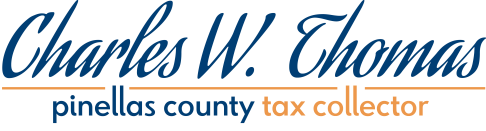 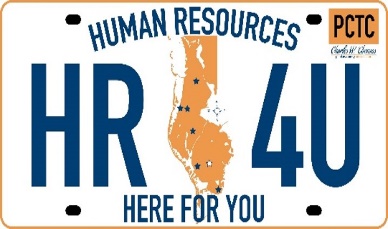 